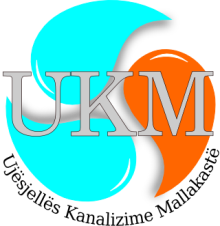 REPUBLIKA E SHQIPËRISËSH.A UJËSJELLËS - KANALIZIMEMALLAKASTËRAdresa: Lagja ‘’18 Prilli ‘’ Ballsh Tel 031322107URDHËR PROKURIMI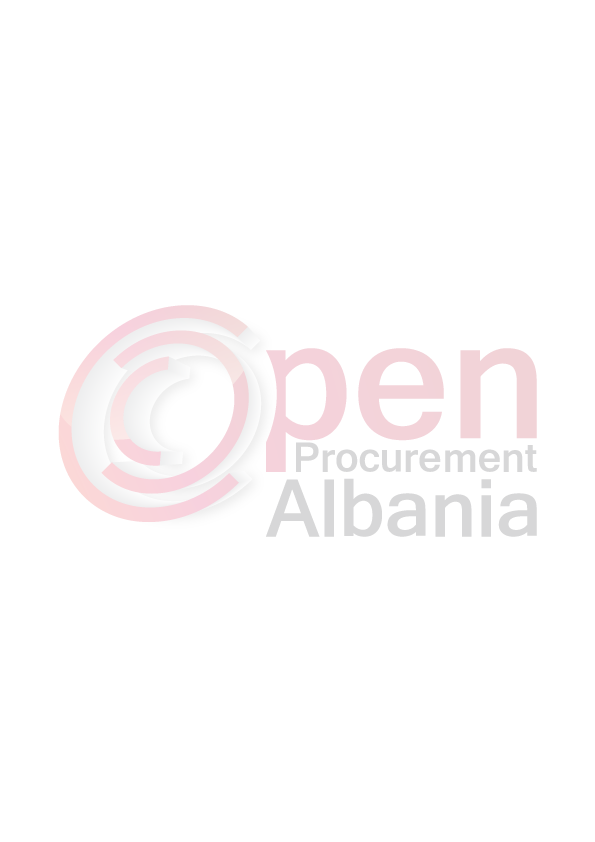 Nr.16 datë 05/05/2016PËRPROKURIMIN ME VLERA TË VOGLAMbështetur në nenin 29, pika 5, të ligjit nr.9643, datë 20.11.2006 “Për prokurimin publik”, i ndryshuar,neni 40,pika 3, Kreu IV  te Vendimit te Këshillit te Ministrave nr.914 date 29.12.2014“Për miratimin e rregullave të prokurimit publik”, për nevojat e Sh.a Ujësjellës-Kanalizimeve Mallakastër,të përdoret procedura e prokurimit me vlere të vogël,me fond limit me vlere 66 540 (gjashtedhjete e gjashte mije e pesëqind e dyzete) leke pa Tvsh për sa më poshtë :TITULLARI I AUTORITETIT KONTRAKTORERJON ZENELAJREPUBLIKA E SHQIPËRISËSH.A UJËSJELLËS - KANALIZIMEMALLAKASTËRAdresa: Lagja ‘’18 Prilli ‘’ Ballsh Tel 031322107FTESË PËR OFERTËEmri dhe adresa e autoritetit kontraktor Emri         Sh.a Ujesjelles-Kanalizime Mallakaster Adresa      Lagja ‘’18 Prilli’’ Ballsh Tel/Fax     0035531322107E-mail___________________________________________ Adresa e Internetit______________________________ AK-ja do të zhvillojë procedurën ne prokurimit me vlerë të vogël me fond limit  66 540 leke pa TVSH, me objekt: Blerje Kancelarie dhe detergjentesh.Data e zhvillimit do të jetë 06/05/2015,ora 13:00 në adresën www.app.gov.alJeni të lutur të paraqisni ofertën tuaj për këtë objekt prokurimi me këtotë dhëna (specifikimet teknike të mallit/shërbimit/punës):- Malli duhet te jete i nje cilesie shume te mire.- Fatura duhet te jete sipas kopjes se skanuar.- Nje bllok duhet te kete 50 flete fature.- Boje  printerit OKI MB 451 dhe Xerox Phaser 3010 duhet te jene origjinale.- Librezat e Ujit duhet te kene te shkruajtur Sh.a Ujesjelles-Kanalizime Mallakaster - Dorezimi i mallit te behet prane Sh.a se Ujesjelles-Kanalizimeve Mallakaster .- Operatori ekonomik fitues duhet te njoftoje Autoritetin Kontraktor me mesazh ne rast mos  paraqitje ne te kundert eshte i penalizuar dhe i s’kualifikuar  per prokurimet e tjera.- Mosplotesimi i kritereve te mesiperm ju s’kualifikon.Operatori ekonomik i renditur i pari,përpara se te shpallet fitues duhet te dorëzoje pranë autoritetit kontraktor dokumentat si me poshtë :Ekstraktin e QKR-seFormularin e OfertësVërtetim nga njësia e qeverisjes vendore për shlyerjen e taksave vendore .Vërtetim nga OShEE-ja qe nuk është debitor.Vërtetim nga Banka ne lidhje me numrin e llogarisë bankare te op.ekFatura Tatimore.Afati i lëvrimit të mallit/realizimit të shërbimit/punës do të jetë brenda 24 oreve nga momenti i shpalljes se fituesit.Në ofertën e tij, ofertuesi duhet të paraqesë të dhënat e plota të personit te kontaktit.TITULLARI I AUTORITETIT KONTRAKTORERJON ZENELAJ  Date : ____/ ____/2016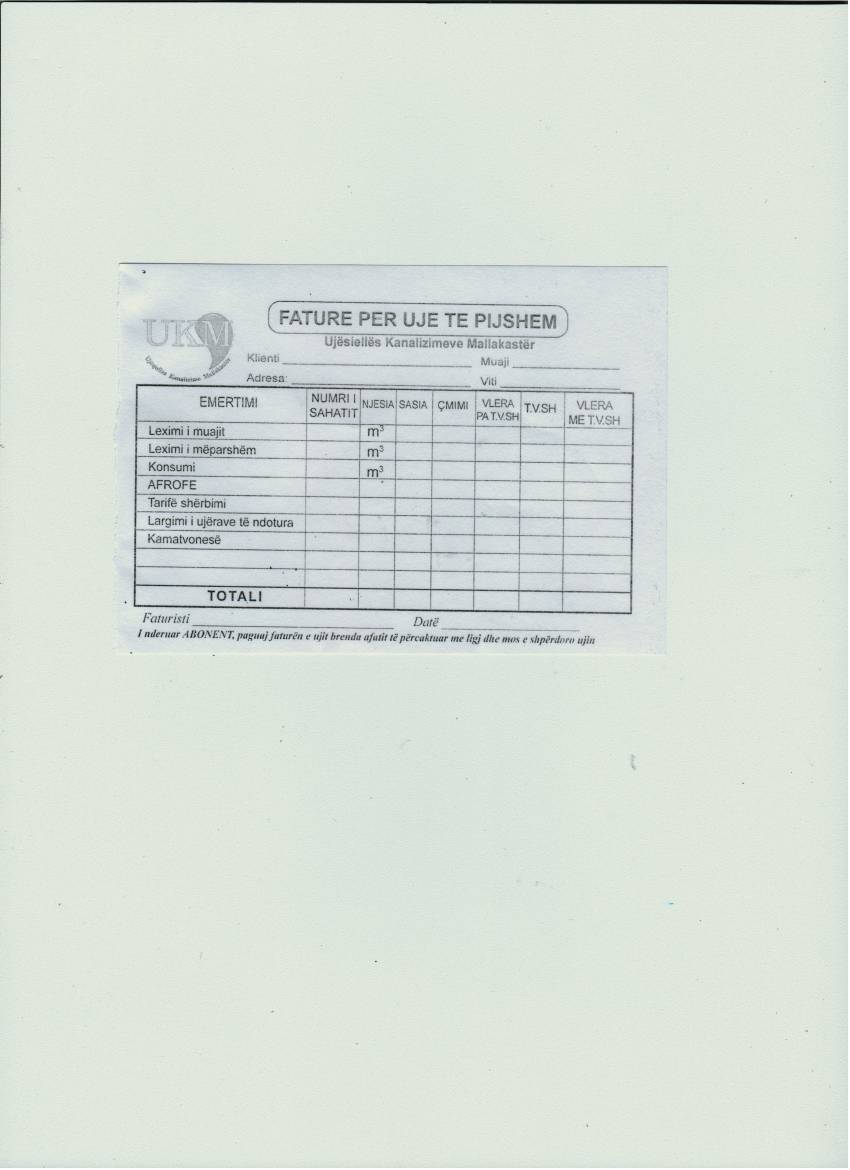 P R E V E N T I VTITULLARI I AUTORITETIT KONTRAKTORERJON ZENELAJSpecifikimet TeknikeLenda : Specifikimet teknike per blerjen e mallrave te  meposhtme:Duhet te plotesoje kriteret e meposhtme:- Malli duhet te jete i nje cilesie shume te mire.- Fatura duhet te jete sipas kopjes se skanuar.- Nje bllok duhet te kete 50 flete fature.- Boje  printerit OKI MB 451 dhe Xerox Phaser 3010 duhet te jene origjinale.- Librezat e Ujit duhet te kene te shkruajtur Sh.a Ujesjelles-kanalizime Mallakaster - Dorezimi i mallit te behet prane Sh.a se Ujesjelles-Kanalizimeve Mallakaster .- Operatori ekonomik fitues duhet te njoftoje Autoritetin Kontraktor me mesazh ne rast mos  paraqitje ne te kundert eshte i penalizuar dhe i s’kualifikuar  per prokurimet e tjera.- Mosplotesimi i kritereve te mesiperm ju s’kualifikon.K/D/FinancesFatime RizajNr.EmertimiNjesiaSasia1Leter A -4  DOUBLERESMO202Dosje magazineCope103Dosje me llastikCope204Dosje kartoniCope205Dosje arshive KUTICope106  Blloqe  flet Hyrje + DaljeCope207Liber arkeCope88Stilolapsa te thjeshteCope709Stilolapsa te kuqCope1010KorrektorCope911Fletore te thjeshtaCope1012Urdhra dorezimiCope2013Libreza ujiCope10014Dizenjim dhe prodhim blloqe faturimiCope50015Zarfa te vegjel Cope3016Zarfa te medhenjCope2017 BOJ  PRINTERI OKI MB451  origjinaleCope318Boj  printeri  xerox  Phaser  3010Cope119Mastro - LindoCope1020AceCope221Pluhur lares '' Deka '' Cope522Larese pllakashCope523Bishta fsheseCope424Fshese furceCope125Sapun '' lux '' Cope1026Rulon duarshCope5027Ajaks dritareshCope528Peceta thithese Cope529Kove lareseCope2Nr.EmertimiNjesiaSasia1Leter A -4  DOUBLERESMO202Dosje magazineCope103Dosje me llastikCope204Dosje kartoniCope205Dosje arshive KUTICope106  Blloqe  flet Hyrje + DaljeCope207Liber arkeCope88Stilolapsa te thjeshteCope709Stilolapsa te kuqCope1010KorrektorCope911Fletore te thjeshtaCope1012Urdhra dorezimiCope2013Libreza ujiCope10014Dizenjim dhe prodhim blloqe faturimiCope50015Zarfa te vegjel Cope3016Zarfa te medhenjCope2017 BOJ  PRINTERI OKI MB451  origjinaleCope318Boj  printeri  xerox  Phaser  3010Cope119Mastro - LindoCope1020AceCope221Pluhur lares '' Deka '' Cope522Larese pllakashCope523Bishta fsheseCope424Fshese furceCope125Sapun '' lux '' Cope1026Rulon duarshCope5027Ajaks dritareshCope528Peceta thithese Cope529Kove lareseCope2Nr.EmertimiNjesiaSasia1Leter A -4  DOUBLERESMO202Dosje magazineCope103Dosje me llastikCope204Dosje kartoniCope205Dosje arshive KUTICope106  Blloqe  flet Hyrje + DaljeCope207Liber arkeCope88Stilolapsa te thjeshteCope709Stilolapsa te kuqCope1010KorrektorCope911Fletore te thjeshtaCope1012Urdhra dorezimiCope2013Libreza ujiCope10014Dizenjim dhe prodhim blloqe faturimiCope50015Zarfa te vegjel Cope3016Zarfa te medhenjCope2017 BOJ  PRINTERI OKI MB451  origjinaleCope318Boj  printeri  xerox  Phaser  3010Cope119Mastro - LindoCope1020AceCope221Pluhur lares '' Deka '' Cope522Larese pllakashCope523Bishta fsheseCope424Fshese furceCope125Sapun '' lux '' Cope1026Rulon duarshCope5027Ajaks dritareshCope528Peceta thithese Cope529Kove lareseCope2